Some birds of the Cottonwood meadow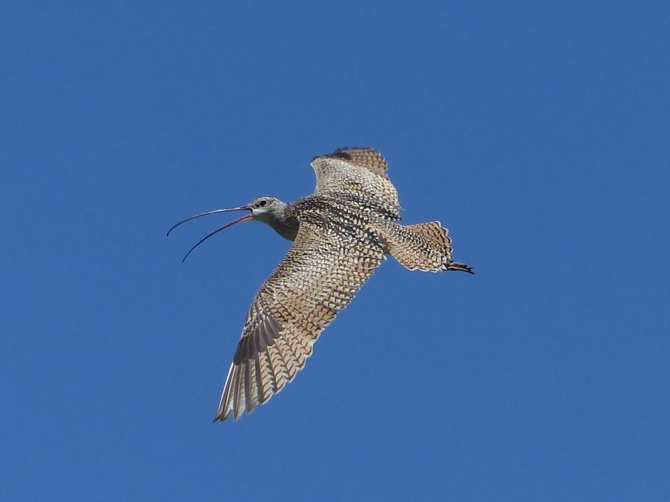 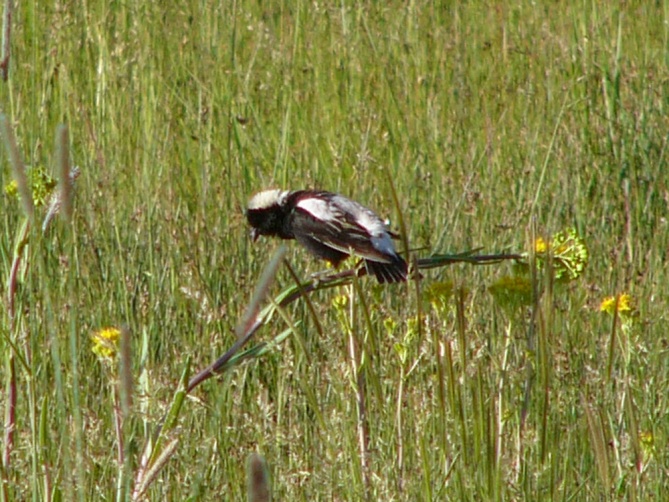                  Long-billed Curlew                                          Bobolink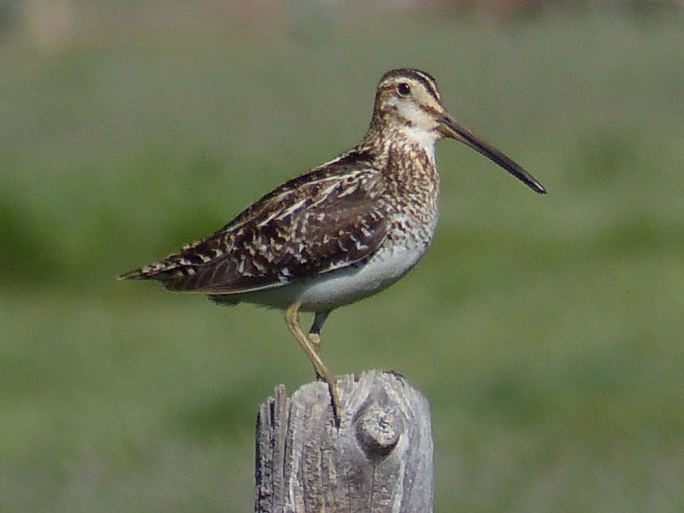 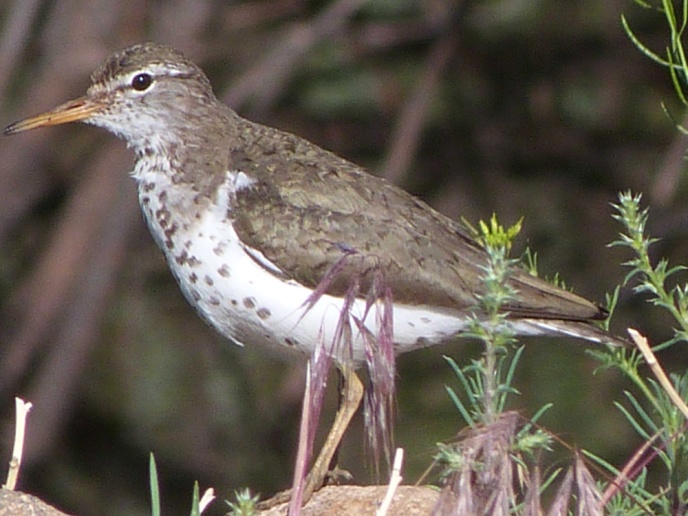                  Wilson’s Snipe                                             Spotted Sandpiper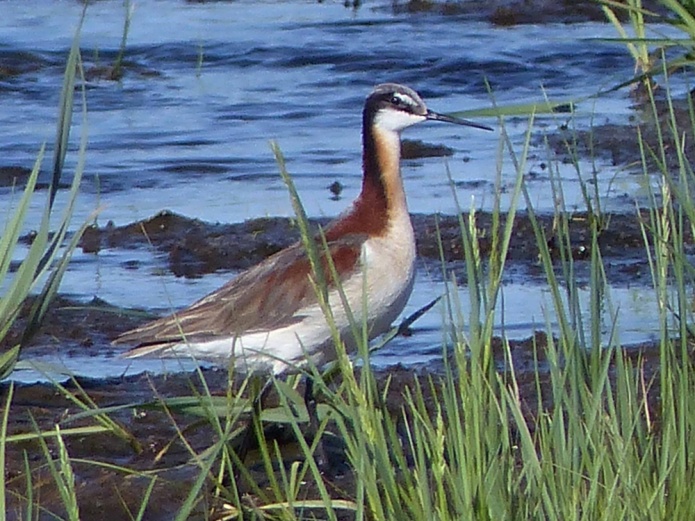 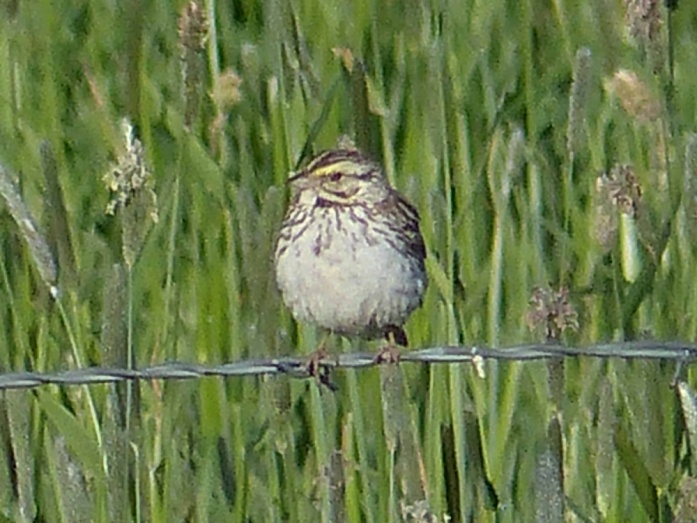          Wilson’s Phalarope (female)                            Savannah Sparrow